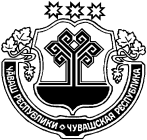 О признании объекта бесхознымАдминистрация Таутовского сельского поселения Аликовского Чувашской Республики п о с т а н о в л я е т:1. Плотина, сооружения водозаборные, 1985 года ввода в эксплуатацию, расположенная  по адресу: Чувашская Республика, Аликовский район, сельское поселение Таутовское, северо-восточнее д. Хоравары в реестре муниципальной собственности администрации Таутовского сельского поселения не числится, в связи с чем данный объект считать бесхозным.	2. Постановление вступает в силу после его официального опубликования.Глава Таутовскогосельского поселения                                                                                           А.Н. ВасильевЧУВАШСКАЯ РЕСПУБЛИКААЛИКОВСКИЙ РАЙОНЧĂВАШ РЕСПУБЛИКИЭЛĔК РАЙОНĚАДМИНИСТРАЦИЯТАУТОВСКОГО СЕЛЬСКОГОПОСЕЛЕНИЯПОСТАНОВЛЕНИЕ22.10.2021  № 72деревня ТаутовоТАВĂТ ЯЛ ПОСЕЛЕНИЙĚНАДМИНИСТРАЦИЙЕЙЫШĂНУ22.10.2021  72 №Тавăт ялě